O horninách				Jméno: ………………………………................1) Název horniny: ……………………………………………………………….2) Jak hornina vypadá?……………………………………………………………………………………………………………………………………………………………………………………………………………………………………………………………………………………3) Řadí se mezi: usazené (sedimentární)	vyvřelé (magmatické)		přeměněné (metamorfované)4) Jaké další horniny patřící do této skupiny znáte?…………………………………………………………………………………………………………………………………………	5) Najdete tuto horninu na Říčansku? Pokud ano, kde?6) Zapište do tabulky minerály, které obsahuje vaše hornina:7) Příběh hornin: Vyberte z obrázků jednu vyvřelou, jednu usazenou a jednu přeměněnou horninu, rozstříhejte obrázky a seřaďte, jak jdou správně za sebou.                                                                      Nezapomeňte mít mezi vybranými obrázky svoji horninu!Vyvřelá:Usazená:Přeměněná:Žula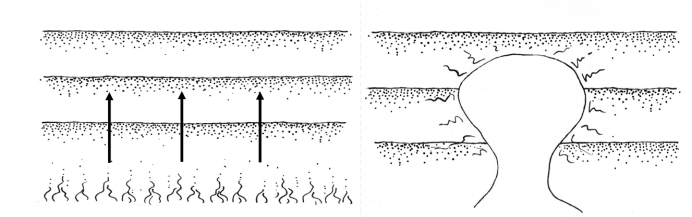 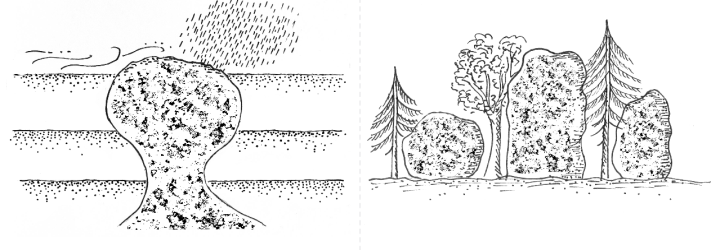 Tuf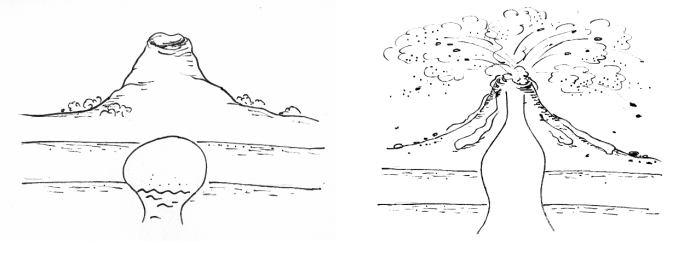 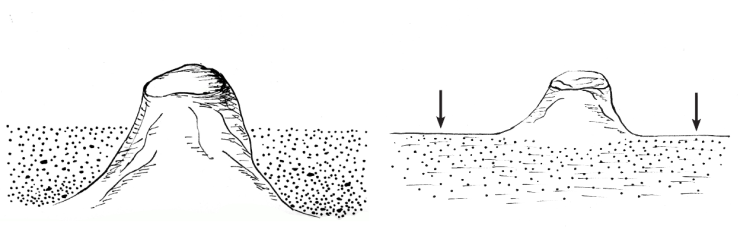 Břidlice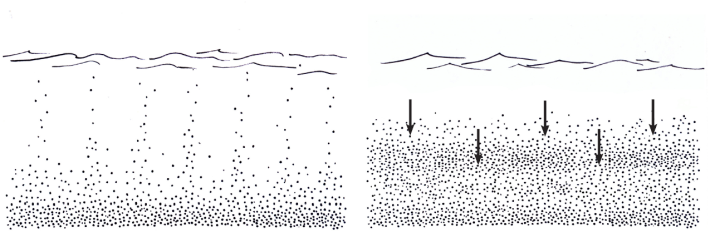 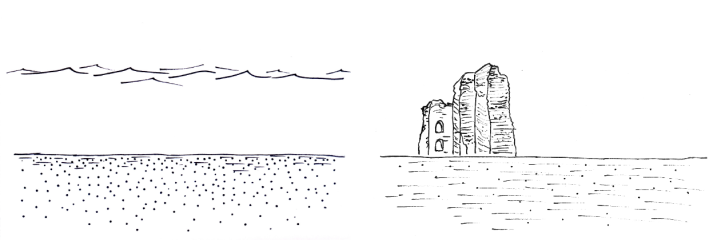 Pískovec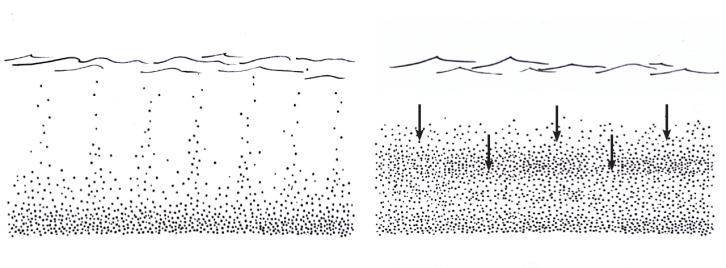 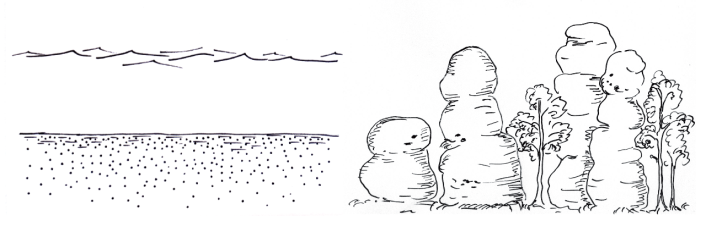 Křemenec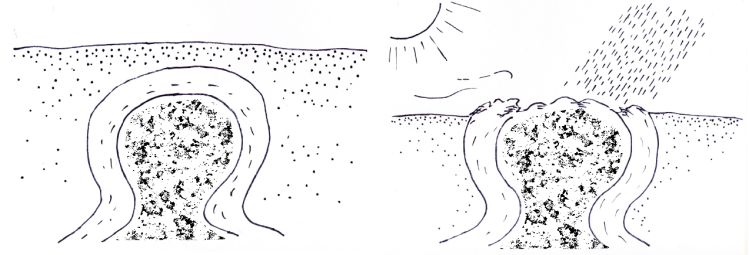 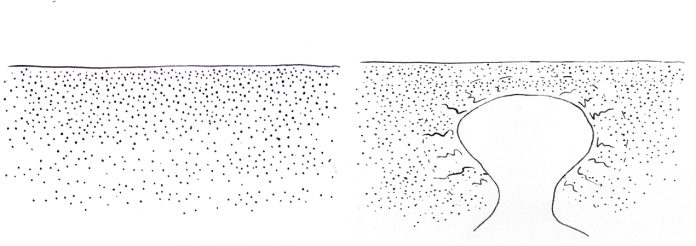 NázevJak vypadá